请注意亚美尼亚共和国、阿塞拜疆共和国、吉尔吉斯共和国、塔吉克斯坦共和国和乌兹别克斯坦共和国也是C19/70号文件的签署国。______________理事会2019年会议
2019年6月10-20日，日内瓦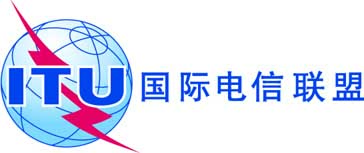 议项：PL 1.1文件 C19/70(Cor.2)-C议项：PL 1.12019年6月18日议项：PL 1.1原文：俄文秘书长的说明 俄罗斯联邦、亚美尼亚共和国、阿塞拜疆共和国、吉尔吉斯共和国、
塔吉克斯坦共和国和乌兹别克斯坦共和国提交的文稿修订第1332号决议（2016年，修订版）的提案